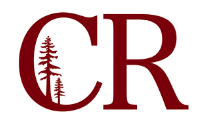 Institutional Effectiveness CommitteeApril 12, 2018
3:00pm – 4:00 pm
SS-104Agenda Items: Standing Item:  Status update of 2018 ACCJC  Recommendations https://inside.redwoods.edu/IEC/documents/Tracking%20of%202018%20Recommendations.docxReview draft of Annual Plan https://inside.redwoods.edu/IEC/documents/2018-2019 annual plan (draft).docx Assess Institution-set Standardshttps://www.redwoods.edu/ir/Institution-Set-StandardsReview Timelinehttps://inside.redwoods.edu/IEC/documents/Integrated Planning Timeline.docx Assess handoff of Program Review resource requests to function planning committees.Final preparations for IEC Summit.Future Agenda items:Tracking of 2018 ACCJC RecommendationsAnnual PlanIEC Summit follow-up.Other?Adjourn